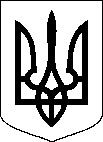 ОДЕСЬКИЙ ОКРУЖНИЙ АДМІНІСТРАТИВНИЙ СУДНАКАЗ14 травня 2018 року 	      м. Одеса 				№ 77 -к/тр/аПро оголошення конкурсу на зайняття вакантної посадидержавної служби категорії «Б» в Одеському окружному адміністративному судіВідповідно до статті 22, 23 Закону України «Про державну службу» (зі змінами та доповненнями), Порядку проведення конкурсу на зайняття посад державної служби, затвердженого постановою Кабінету Міністрів України 25 березня 2016 року №246 (в редакції постанов Кабінету Міністрів України від 18 серпня 2017 року №648) та Положення про проведення конкурсів для призначення на посади державних службовців у судах, органах та установах системи правосуддя, затвердженого рішенням Вищої ради правосуддя від 05.09.2017 №2646/0/15-17, керуючись статтею 155 Закону України «Про  судоустрій і статус суддів», -  НАКАЗУЮ: 1. Оголосити конкурс на зайняття вакантної посади державної служби категорії «Б» - завідуючого сектором з питань інформаційних технологій та захисту інформації Одеського окружного адміністративного суду (безстрокове призначення), згідно з умовою, що додається (Додаток 1).2. Встановити  термін для подачі кандидатами документів для участі у конкурсі                до 30 травня 2018 року.3. Відділу управління персоналом надіслати цей наказ із додатками на електронну адресу Міжрегіонального Управління Національного агентства України з питань державної служби в Одеській, Миколаївській та Херсонській областях, Автономній Республіці Крим та м. Севастополі.4. Відповідальній особі по взаємодії суду із засобами масової інформації (прес-секретар) Косолап О.В. забезпечити оприлюднення цього наказу із додатком на офіційному веб-сайті Одеського окружного адміністративного суду в день оприлюднення інформації про оголошення конкурсу на Єдиному порталі вакансій державної служби Національного агентства України з питань державної служби.5. Провідному інженеру (з комп’ютерних систем) Одеського окружного адміністративного суду Бочевару К.І. забезпечити технічну підтримку проходження кандидатами електронного тестування. Відділу управління персоналом відповідно до Порядку організувати облік, реєстрацію та перевірку документів, поданих кандидатами.           6. Контроль за виконанням цього наказу залишаю за собою.В. о. керівника апарату суду 			        		            Н.Д.Бойко